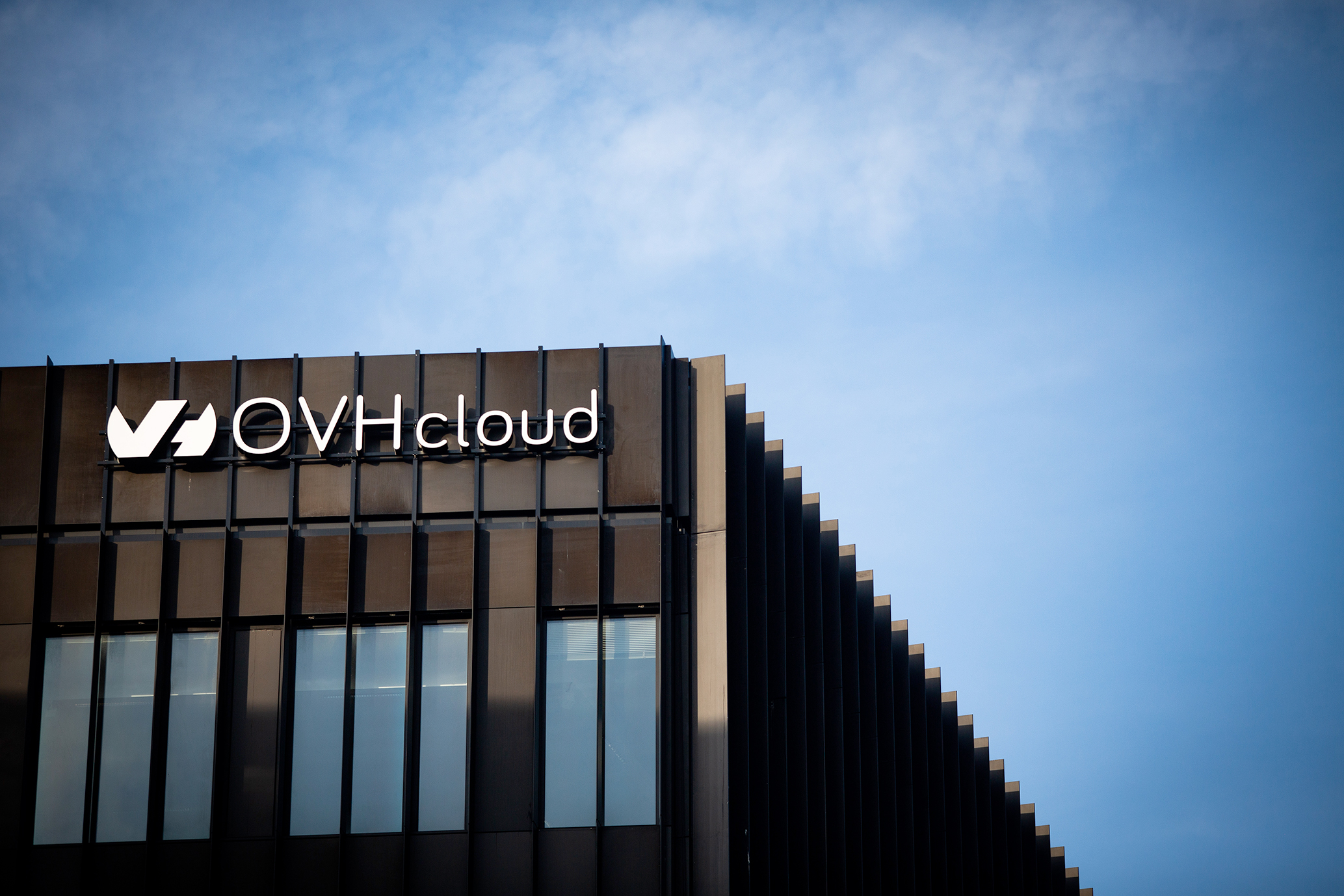 OVHcloud poszerza swoje rozwiązania pamięci masowej dzięki ofercie Object Storage kompatybilnej z S3 APIGrupa OVHcloud, europejski lider rynku chmurowego, oferuje szerokie portfolio rozwiązań pamięci masowej, adresując oczekiwania oraz potrzeby klientów w zakresie skalowania. Wraz z wykładniczym wzrostem wolumenu danych z roku na rok, natywne architektury chmury bazują coraz bardziej na danych nieustrukturyzowanych. Chcąc sprostać zapotrzebowaniu, OVHcloud, korzystając z doświadczenia z różnych sektorów, wprowadza do oferty nowe gamy rozwiązań High-Performance Object Storage i Standard Object Storage.High-Performance Object Storage: więcej funkcji, więcej lokalizacjiRozwiązanie High-Performance Object Storage OVHcloud, przeznaczone dla najbardziej wymagających aplikacji, oparto na API S3 i łączy niezawodność z wydajnością. Wprowadzone na początku 2022 r. jako wysoce skalowalne rozwiązanie, High-Performance Object Storage dopasowywane jest do potrzeb klientów, dlatego obecnie obsługuje także szyfrowanie oraz Object Lock1. Ponadto Grupa OVHcloud poszerzyła liczbę swoich lokalizacji o dodatkowe centra danych w Gravelines (GRA) we Francji i w Beauharnois (BHS) w Kanadzie. Niedługo na rynku Ameryki Północnej, w Stanach Zjednoczonych, otwarte zostaną dwa kolejne obiekty.Standard Object Storage: usługa o najlepszym stosunku ceny do wydajności, teraz kompatybilna z S3Aby odpowiedzieć na różnorodne potrzeby firm i organizacji w zakresie przechowywania danych, OVHcloud wprowadza usługę Standard Object Storage. Nowe rozwiązanie, adresowane przez S3 API, jest łatwe do wdrożenia i bezproblemowo integruje się z procesami użytkowników w ramach w pełni odwracalnej chmury. Jako kluczowy element strategii dot. pamięci masowej OVHcloud, Standard Object Storage wyróżnia się doskonałą relacją wydajności do ceny: miesięczna opłata wynosi 7 euro za terabajt2. Z myślą o zapewnieniu przewidywalności kosztów, oferta obejmuje wewnętrzny ruch do serwerów OVHcloud.Nowa usługa jest już dostępna we Francji w centrach danych Gravelines (GRA), w październiku pojawi się w ofercie w Strasburgu (SBG), a w listopadzie także w Roubaix (RBX). W grudniu zostanie uruchomiona również w Niemczech w centrum danych we Frankfurcie (LIM) oraz w Wielkiej Brytanii w Erith (ERI). W Ameryce Północnej oferta będzie dostępna od października w Kanadzie (BHS), a w listopadzie w USA, w centrach danych Vint Hill (VH), jak i Hillsboro (HB). Wprowadzenie oferty do DC w Warszawie (WAW) planowane jest na początek 2023 roku.„Dane to paliwo technologii cyfrowych, czy chodzi o aplikacje biznesowe, zasoby dostępne na żądanie czy też sztuczną inteligencję. Nasze rozwiązania pamięci masowej wspierają cykl życia danych i są projektowane z myślą o niezawodności, wydajności, dostępności i wyjątkowej konkurencyjności jakości do ceny. Udostępnione przez nas usługi storagowe są uniwersalne dzięki zastosowaniu powszechnie przyjętych standardów rynkowych uznawanych w każdym zakątku świata, umożliwiając tym samym klientom dywersyfikację przechowywania danych oraz budowę rozproszonych środowisk multicloudowych.” – powiedział Robert Paszkiewicz, VP, Central and Eastern Europe w OVHcloud.Plikowa pamięć masowa: ewolucja usługi NAS-HAAby sprostać potrzebom związanym z wysoką dostępnością przechowywania danych ustrukturyzowanych, OVHcloud rozwija ponadto swoją ofertę redundantnych przestrzeni dyskowych NAS-HA, szczególnie cennych w środowiskach zwirtualizowanych lub platformach współpracy. Zintegrowany w przejrzysty sposób z ekosystemem OVHcloud NAS-HA jest w pełni zarządzany, opiera się na technologii OpenZFS i obsługuje protokoły NFS i CVIS. Wyposażony w odnowiony interfejs, NAS-HA zbudowany jest na dyskach SSD. Warianty pamięci wahają się od 3 do 144 TB, a miesięczna stawka zaczyna się już od 159 euro za 3 terabajty2, bez żadnych ograniczeń ruchu (wejście/wyjście). Oferta dostępna jest już dla wszystkich Klientów OVHcloud w centrach danych we Francji (RBX i SBG) oraz Kanadzie (BHS).Cold Archive: bezpieczne i długoterminowe przechowywanie danychJeszcze w tym roku OVHcloud wprowadzi na rynek nową usługę przechowywania danych: Cold Archive - wysoce elastyczne rozwiązanie w bardzo konkurencyjnej cenie. Ta usługa, współpracująca ze Standard Object Storage, umożliwi firmom przechowywanie zasobów przez długi czas, zapewniając maksymalne bezpieczeństwo i niezawodność. Usługa opiera się na:4 mini centrach danych na terenie całej Francji, oddalonych od siebie o co najmniej 200 km. Ponieważ wszystkie centra są ze sobą połączone, gwarantowane jest stałe utrzymywanie kopii zapasowych dzięki zapewnieniu redundancji bez względu na sytuację.Wysoce odporne archiwum taśmowe stworzone we współpracy z IBM i Atempo. Zapewni to klientom wyjątkowo bezpieczne rozwiązanie przechowywania danych przez bardzo długi czas, odznaczając się: wysokim poziomem bezpieczeństwa i niskim poborem prądu, z chwilą, gdy dane zostaną zapisane na taśmach, finalnie przechowywanych w trybie offline.Nacisk na wydajność: blokowa pamięć masowa z obsługą NVMe OFPamięć blokowa idealnie nadaje się do przetwarzania transakcyjnego, a także do baz danych, ponieważ jest szybka i poddaje się skalowaniu. Jednym ze scenariuszy jej wykorzystania jest przechowywanie w niej danych z mikrousług przez klientów usług Managed Kubernetes OVHcloud.W ofercie Block Storage wkrótce pojawi się rozwiązanie obsługujące NVMe Over Fabric. Dzięki zastosowaniu NVMe SSD i protokołu NVMe zapewni najlepszą możliwą wydajność. Bazując na technologii EXTEN, Block Storage Exten będzie korzystał z wydajności powyżej 50 tys. IOPS i będzie w stanie wykorzystać połączenia sieciowe o przepustowości 100 Gb/s. Wersja Beta ma ruszyć jeszcze przed końcem bieżącego roku.Zasoby:Dowiedz się więcej o OVHcloud NAS-HADowiedz się więcej o OVHcloudObserwuj OVHcloud na TwitterzeObserwuj OVHcloud na LinkedIn[1] Object Lock: blokada danego obiektu na określony czas uniemożliwia jego usunięcie[2] Cena obowiązuje od 1 października 2022O firmie OVHcloudOVHcloud jest globalnym i wiodącym w Europie dostawcą chmury, zarządzającym 400 000 serwerów w 32 własnych centrach danych na czterech kontynentach. Od dwudziestu lat Grupa stosuje zintegrowany model, który zapewnia jej pełną kontrolę nad łańcuchem wartości: począwszy od projektowania własnych serwerów, poprzez zarządzanie należącymi do niej centrami danych, po budowanie i utrzymywanie własnej globalnej sieci światłowodowej. To unikatowe podejście umożliwia OVHcloud wspieranie, w sposób niezależny, potrzeb 1,6 miliona klientów z ponad 140 krajów. OVHcloud oferuje klientom rozwiązania najnowszej generacji, łączące wysoką wydajność, przewidywalną cenę i pełną kontrolę nad danymi, wspierając w ten sposób ich nieograniczony rozwój.